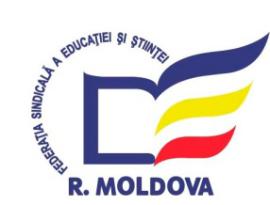 Consiliul Raional  Hâncești al Federației Sindicale a Educației și Științeior. Hâncești, str. Mihalcea Hâncu,126tel/fax: 0269-2-38-41Președinților comitetelor sindicale, organizatorilor sindicali din instituțiile de învățământ primar, gimnazial, liceal, profesional și de educație timpurie ale raionului Hâncești   Prin prezenta , Vă informăm  că , în conformitate cu Planul de activitate al Consiliului Raional Hâncești al Federației Sindicale a Educației și Științei pentru anul 2019, la data de 5 martie, în incinta salii de festivități a LT „M. Lomonosov” din orașul Hâncești se va desfășura ședința în plen a Consiliului Raional Hâncești al Federației Sindicale a Educației și Științei, cu următoarea ordine de zi:Cu privire la modificarea componenței Consiliului Raional Hâncești  al Federației Sindicale a Educației și Științei; Cu privire la modificarea componenței Biroului Executiv al Consiliului Raional Hâncești  al Federației Sindicale a Educației și Științei; Cu privire la impactul activităților organizatorice și educaționale desfășurate de organele sindicale de nivelul I și II ale raionului Hâncești; Cu privire la executarea bugetului sindical pe anul 2018 și aprobarea bugetului sindical pe 2019.Cu privire la declanșarea campaniei de dare de seamă și alegeri în organele sindicale de nivelul I și II ale raionului Hâncești  Începutul ședinței: ora  13.30;  Înregistrarea participanților:  de la 13.00-13.30;  Cheltuielele de deplasare tur-retur, diurnă, vor fi suportate din contul CR al FSEȘ.   Președintele CR Hâncești al FSEȘ                          Ana Cimpoieșu